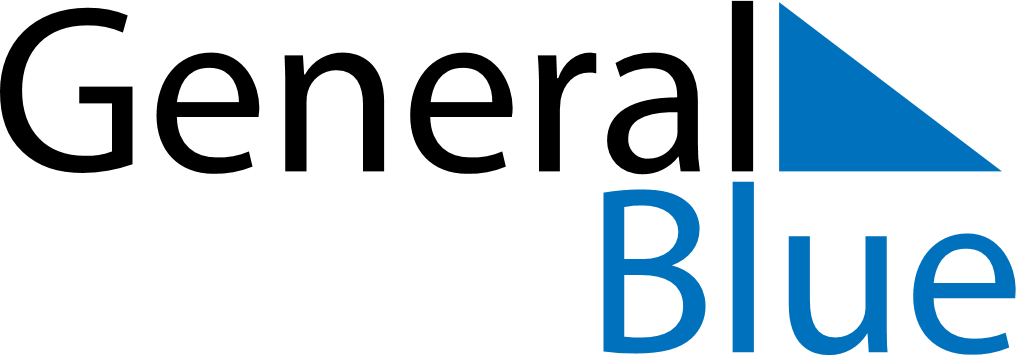 2026 – Q1United Kingdom  2026 – Q1United Kingdom  2026 – Q1United Kingdom  2026 – Q1United Kingdom  2026 – Q1United Kingdom  JanuaryJanuaryJanuaryJanuaryJanuaryJanuaryJanuaryMondayTuesdayWednesdayThursdayFridaySaturdaySunday12345678910111213141516171819202122232425262728293031FebruaryFebruaryFebruaryFebruaryFebruaryFebruaryFebruaryMondayTuesdayWednesdayThursdayFridaySaturdaySunday12345678910111213141516171819202122232425262728MarchMarchMarchMarchMarchMarchMarchMondayTuesdayWednesdayThursdayFridaySaturdaySunday12345678910111213141516171819202122232425262728293031Jan 1: New Year’s DayMar 15: Mother’s Day